Variabilní symbol:Variabilní symbol:Variabilní symbol:Variabilní symbol:Variabilní symbol:Variabilní symbol:Variabilní symbol:Variabilní symbol:Variabilní symbol:Variabilní symbol:Variabilní symbol:Variabilní symbol:Variabilní symbol:Variabilní symbol:Variabilní symbol:Variabilní symbol:Variabilní symbol:Variabilní symbol:Variabilní symbol:6102661026DodavatelDodavatelIČOIČO7121980371219803DIČDIČCZ71219803CZ71219803Druh dodávkyDruh dodávkyDruh dodávkyDruh dodávky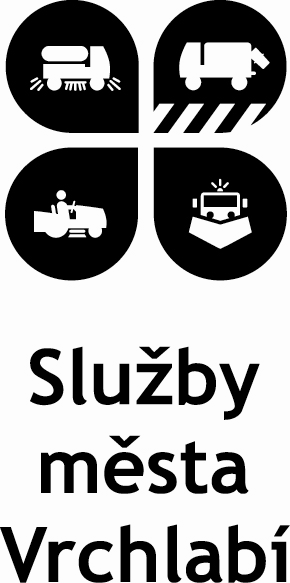 Služby města Vrchlabí,Služby města Vrchlabí,Služby města Vrchlabí,Služby města Vrchlabí,Služby města Vrchlabí,Služby města Vrchlabí,Služby města Vrchlabí,Služby města Vrchlabí,Konstantní symbolKonstantní symbolKonstantní symbolKonstantní symbol0308030803080308příspěvková organizacepříspěvková organizacepříspěvková organizacepříspěvková organizacepříspěvková organizacepříspěvková organizacepříspěvková organizacepříspěvková organizaceSmlouva-objednávkaSmlouva-objednávkaSmlouva-objednávkaSmlouva-objednávkaJihoslovanská 441Jihoslovanská 441Jihoslovanská 441Jihoslovanská 441Jihoslovanská 441Jihoslovanská 441Jihoslovanská 441Jihoslovanská 441OdběratelOdběratelIČO6206358862063588DIČCZ62063588CZ62063588CZ62063588CZ62063588543 01  Vrchlabí543 01  Vrchlabí543 01  Vrchlabí543 01  Vrchlabí543 01  Vrchlabí543 01  Vrchlabí543 01  Vrchlabí543 01  VrchlabíTRANSPORT Trutnov s.r.o.TRANSPORT Trutnov s.r.o.TRANSPORT Trutnov s.r.o.TRANSPORT Trutnov s.r.o.TRANSPORT Trutnov s.r.o.TRANSPORT Trutnov s.r.o.TRANSPORT Trutnov s.r.o.TRANSPORT Trutnov s.r.o.TRANSPORT Trutnov s.r.o.TRANSPORT Trutnov s.r.o.Bankovní spojeníBankovní spojeníKomerční bankaKomerční bankaKomerční bankaKomerční bankaKomerční bankaKomerční bankaKomerční bankaKomerční bankaV Aleji 131V Aleji 131V Aleji 131V Aleji 131V Aleji 131V Aleji 131V Aleji 131V Aleji 131V Aleji 131V Aleji 131Číslo účtuČíslo účtu8724601/01008724601/01008724601/01008724601/01008724601/01008724601/01008724601/0100BojištěBojištěBojištěBojištěBojištěBojištěBojištěBojištěBojištěBojištěIBANIBANCZ83 0100 0000 0000 0872 4601CZ83 0100 0000 0000 0872 4601CZ83 0100 0000 0000 0872 4601CZ83 0100 0000 0000 0872 4601CZ83 0100 0000 0000 0872 4601CZ83 0100 0000 0000 0872 4601CZ83 0100 0000 0000 0872 4601CZ83 0100 0000 0000 0872 4601541 01  Trutnov541 01  Trutnov541 01  Trutnov541 01  Trutnov541 01  Trutnov541 01  Trutnov541 01  Trutnov541 01  Trutnov541 01  Trutnov541 01  TrutnovSWIFTSWIFTKOMBCZPPXXXKOMBCZPPXXXKOMBCZPPXXXKOMBCZPPXXXKOMBCZPPXXXKOMBCZPPXXXKOMBCZPPXXXKOMBCZPPXXXČeská republikaČeská republikaČeská republikaČeská republikaČeská republikaČeská republikaČeská republikaČeská republikaČeská republikaČeská republika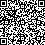 Datum splatnostiDatum splatnostiDatum splatnostiDatum splatnostiDatum splatnostiDatum splatnosti05.05.202205.05.202205.05.2022PříjemcePříjemcePříjemcePříjemcePříjemceForma úhradyForma úhradyForma úhradyBankovním převodemBankovním převodemBankovním převodemBankovním převodemBankovním převodemBankovním převodemDatum vystavení fakturyDatum vystavení fakturyDatum vystavení fakturyDatum vystavení fakturyDatum vystavení fakturyDatum vystavení fakturyDatum vystavení faktury21.04.202221.04.2022StřediskoStřediskoStřediskoStřediskoStřediskoDen uskutečnění zdan. plněníDen uskutečnění zdan. plněníDen uskutečnění zdan. plněníDen uskutečnění zdan. plněníDen uskutečnění zdan. plněníDen uskutečnění zdan. plněníDen uskutečnění zdan. plnění21.04.202221.04.2022QR PlatbaQR PlatbaQR PlatbaSpecifikaceMnožstvíMJMJCena/MJCena bez DPHSazbaDPHCena s DPHbez DPHbez DPHcelkemDPH %celkemcelkemFakturujeme Vám prodej použitých nádob na odpad - FeZn-MEVA 110 l.Fakturujeme Vám prodej použitých nádob na odpad - FeZn-MEVA 110 l.Fakturujeme Vám prodej použitých nádob na odpad - FeZn-MEVA 110 l.Fakturujeme Vám prodej použitých nádob na odpad - FeZn-MEVA 110 l.Fakturujeme Vám prodej použitých nádob na odpad - FeZn-MEVA 110 l.Fakturujeme Vám prodej použitých nádob na odpad - FeZn-MEVA 110 l.Fakturujeme Vám prodej použitých nádob na odpad - FeZn-MEVA 110 l.Fakturujeme Vám prodej použitých nádob na odpad - FeZn-MEVA 110 l.Dolní Lánov241ks250,0060 250,002112 652,5072 902,50Dolní Dvůr100ks100,0010 000,00212 100,0012 100,00Daň je vypočtena ze základu daně.Daň je vypočtena ze základu daně.Daň je vypočtena ze základu daně.Daň je vypočtena ze základu daně.Daň je vypočtena ze základu daně.Daň je vypočtena ze základu daně.Daň je vypočtena ze základu daně.Daň je vypočtena ze základu daně.Daň je vypočtena ze základu daně.Daň je vypočtena ze základu daně.Daň je vypočtena ze základu daně.Rekapitulace DPHRekapitulace DPHRekapitulace DPHRekapitulace DPHRekapitulace DPHCena bez DPHDPHDPHDPHCena celkemZákladní sazbaZákladní sazbaZákladní sazbaZákladní sazba70 250,0014 752,5014 752,5014 752,5085 002,50Faktura celkem včetně DPH:Faktura celkem včetně DPH:Faktura celkem včetně DPH:Faktura celkem včetně DPH:Faktura celkem včetně DPH:CZK85 002,5085 002,50Přijaté zálohy:Přijaté zálohy:Přijaté zálohy:Přijaté zálohy:CZK0,000,00Celková částka k úhradě:Celková částka k úhradě:Celková částka k úhradě:Celková částka k úhradě:CZK85 002,5085 002,50